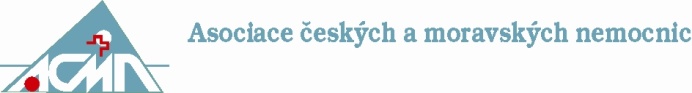 Příklad rozdílných úhrad za stejnou péči v jednotlivých druzích nemocnic(z Plzeňského kraje) Porovnání úhrad za porod a operaci slepého střeva podle výše individuální základní sazby /v Kč/Porovnání úhrad za porod a operaci slepého střeva podle výše individuální základní sazby /v Kč/Porovnání úhrad za porod a operaci slepého střeva podle výše individuální základní sazby /v Kč/Porovnání úhrad za porod a operaci slepého střeva podle výše individuální základní sazby /v Kč/Porovnání úhrad za porod a operaci slepého střeva podle výše individuální základní sazby /v Kč/Porovnání úhrad za porod a operaci slepého střeva podle výše individuální základní sazby /v Kč/Porovnání úhrad za porod a operaci slepého střeva podle výše individuální základní sazby /v Kč/Porovnání úhrad za porod a operaci slepého střeva podle výše individuální základní sazby /v Kč/Porovnání úhrad za porod a operaci slepého střeva podle výše individuální základní sazby /v Kč/NemocniceNemocnicenejhůře placená nemocniceDomažliceRokycanyKlatovyStodprůměrná nemocnice v ČRnejlépe placená nemocniceÚdaje k úhraděrelativní váha případuzákladní sazbazákladní sazba15 000 Kč21 822 Kč23 642 Kč25 752 Kč26 637 Kč29 500 Kč40 000 KčVaginální porod bez komplikací0,435úhrada za tento výkonúhrada za tento výkon6 525 Kč9 493 Kč10 284 Kč11 202 Kč11 587 Kč12 833 Kč17 400 KčOperace slepého strava bez komplikací 0,857úhrada za tento výkonúhrada za tento výkon12 855 Kč18 701 Kč20 261 Kč22 069 Kč22 828 Kč25 282 Kč34 280 Kč